Ворончихина А.Г.  Квест-урок «Почему  в Удмуртии возведён памятник пельменю?» Цель: формирование у учащихся положительных мотивов к учебному труду, привитие интереса к предмету математики, развитие логического мышления, умения делать умозаключения и выводы; сплочение коллектива учащихся в совместной работе, закрепление  умения выполнять  действия  с  десятичными дробями, расширение знаний учащихся по истории родного края; воспитание патриотических чувств к культуре и традициям.Предмет: МатематикаВозрастная группа (класс): 11-12 лет (5 класс) Название сценария: Волшебный сундучокЗадачи:   1.Создание мотивационной среды к участию в проектной деятельности.  2.Расширение кругозора учащихся.  3.Проявление школьника в качестве активного участника.  4.Развитие умения взглянуть на давно привычные вещи с новой, неожиданной точки зрения.  5. Веб-квест как инструмент повышения учебной мотивации школьников.Оборудование:Сундучок.Ключик к сундучку.Пять конвертов с заданиями.35 жетонов.Макет памятника пельменю.СценарийПодготовительный этап.Предварительные задания даются на предыдущих уроках перед уроком- квестом.В Ижевске стоит памятник пельменю. Вы хотите узнать его высоту? Решите пример,  и вы узнаете, сколько метров высота этого памятника. ((216,92:4-0,23)*0,01)+0,36)):0,3.    (Ответ: 3м.)Начертите в тетради окружность радиуса 5см. Чему равен диаметр этой окружности? Высота пельменя на памятнике в 10 раз больше диаметра этой окружности. Чему равна высота пельменя в метрах?  (10*10=100см=1м.)Около какого кафе расположен памятник пельменю? Устный счёт. 1)0,44:4=0,11      2) 3,62*10=36,2      3) 1,6*2=3,2     4) 53*0,1=5,3  5) 18,6:6=3,1   6) 0,14*100=14.5,3       36,2     0,11     14     3,2      3,1И           О         П          Ь       З         М4             2          1           6       3          5   (Ответ:  Кафе «Позимь»)Измерьте длину столовой вилки. Во сколько раз вилка на памятнике больше обеденной вилки? Как узнать, чему должна быть равна высота пельменя на модели, чтобы пропорции были соблюдены?( Столовая вилка  примерно 20 см.   3м=300см.  300:20=1,5 раза.   1м=100см :1,5≈7см.  Это радиус пельменя.  А  диаметр равен  7*2=14см.)Класс делится на 5 команд по 5 человек в каждой команде. В каждой  команде  выбирается капитан. 1 этап. Разминка.Вопросы общие для всех команд. Команда, давшая первая верный ответ, получает жетон. На жетоне написана буква. Чем больше жетонов наберёт команда, тем у неё больше вероятность угадать в конце игры слово, которое подскажет, где находится ключ от волшебного сундучка.Вопросы.Пельмень по-русски. Как это будет звучать по - удмуртски? (Пельнянь)Как переводится слово пельмень с удмуртского языка? (Хлебное ушко).Почему именно в Ижевске поставлен памятник пельменю? (Географическая точка на карте мира, где впервые был приготовлен пельмень)Кто автор проекта пельменю? (Алексей Шкляев).Кто он был по профессии. (Художник).Около какого кафе стоит памятник пельменю? (Кафе «Позимь»)У каких удмуртов, южных или северных, размер пельменей крупнее. ( У южных).Стал ли памятник пельменю брендом «Удмуртия- родина пельменей» (Да).2 этап. Вопросы с выбором ответов.В каком месяце был открыт памятник? А-январь, Б- март,  В-август,  Г- октябрь.Как называют любителя пельменей?.А- пельмянница,  Б- племянник,   В- пельменник,  Г- пельмяноед.Какой начинки не может быть в пельмене?А- рыба,  Б- мясо,  В- капуста,  Г- творогВ каком городе ещё есть памятник пельменю?А- Сургут,  Б- Пермь,  В- Москва,   Г- Волгоград.Что добавляли в начинку охотники, чтобы пельмени долго не портились?А- снег,  Б- рубленную зелень,  В- мелко покрошенный лёд,  Г- холодную воду.На каком расстоянии от центра города Ижевска находится памятник?А- 2 км,  Б-1,86 км,  В- 5,2 км, Г-  10 км.3 этап. Математические задачи и ребусы.В каком году был открыт памятник пельменю? Дата открытия памятника зашифрована в ответе этого примера.(539,64 +9304,16 – 1627,4) :4,1 (2004г)Отгадайте ребус, и вы узнаете, из чего сделан пельмень на скульптуре. (Батон-Бетон)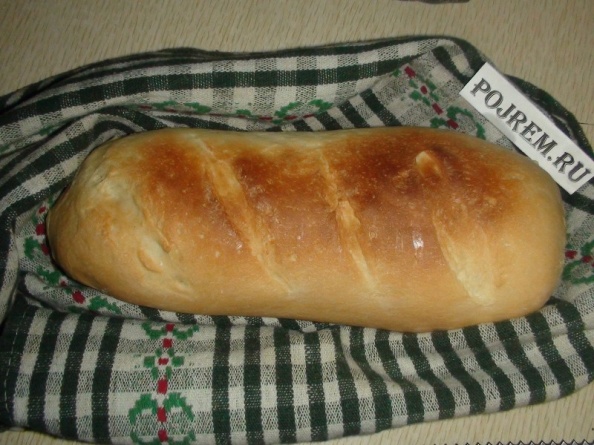 А=ЕИз чего сделана вилка? Решите уравнение и замените в ответе одну букву.3,8х+1,2×6=30   (Ответ :шесть- жесть.)Какова примерная высота памятника в аршинах. 1 аршин =71 см.(ответ: 300 см:71≈4,22 аршина)Нам какой улице стоит  памятник? 1 часть слова: в возгласе вороны поменять местами 2 и 3 буквы. 2 часть слова: так звали первую женщину. (Ответ: Улица Кра-ева).Из полученных жетонов надо составить слово, где находится волшебный ключ.                   Слово  коробка.Команда, которая правильно составит слово и найдёт ключ открывает волшебный сундучок, в котором находится приз. (Макет памятника пельменю).Вывод: Памятник пельменю стал брендом нашей родной, любимой Удмуртии.